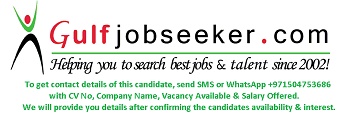     Gulfjobseeker.com CV No: 1521294ObjectiveObjectiveObjectivePharmacist with Doctor of Pharmacy degree (Clinical Pharmacy) and experience of 8 months in hospital setting. . Outstanding interpersonal skill of establishing positive relationships with patients, pharmaceutical representatives, healthcare providers and organizations and insurance companies. Respected leader, able to train and manage diverse teams to deliver peak performance. Dedicated to providing quality patient care and fast and accurate medication dispensing.Pharmacist with Doctor of Pharmacy degree (Clinical Pharmacy) and experience of 8 months in hospital setting. . Outstanding interpersonal skill of establishing positive relationships with patients, pharmaceutical representatives, healthcare providers and organizations and insurance companies. Respected leader, able to train and manage diverse teams to deliver peak performance. Dedicated to providing quality patient care and fast and accurate medication dispensing.Pharmacist with Doctor of Pharmacy degree (Clinical Pharmacy) and experience of 8 months in hospital setting. . Outstanding interpersonal skill of establishing positive relationships with patients, pharmaceutical representatives, healthcare providers and organizations and insurance companies. Respected leader, able to train and manage diverse teams to deliver peak performance. Dedicated to providing quality patient care and fast and accurate medication dispensing.Work ExperienceWork ExperienceWork ExperienceInternship (2015)Pharmaceuticals,RAK,DUBAI Manage ancillary staff in fulfilling more than 1,500 prescriptions weekly. Consult with physicians and patients with regard to medication dosage, drug interactions, medical equipment, disease management and potential side effects of prescription and OTC medications.Dispense and compound prescriptions, and maintain accurate patient records, dosing information and directions for use. Keep abreast of new developments within the pharmaceutical industry.Key Contributions:Ability to manage a high volume of patient  and fill prescriptions, review side effects, discuss drug interactions and resolve medication delivery problems.Improved drug-inventory management system to reduce waste and eliminate back orders. Contributed in evaluation of antibiotic use in hospital.Prepared and published anti-biogram for antibiotics .Evaluated and conducted a short term study on use of Cardiovascular agents in management of Cardiovascular diseases.Contributed in patient care by providing patients with PIL (Patient information leaflet).Improved patient care by counseling patients about the prescribed medications  and  adaptation to new life style(diet, exercise etc).Researched on Cognitive Effects of Anti-epileptics in Children.Internship (2015)Pharmaceuticals,RAK,DUBAI Manage ancillary staff in fulfilling more than 1,500 prescriptions weekly. Consult with physicians and patients with regard to medication dosage, drug interactions, medical equipment, disease management and potential side effects of prescription and OTC medications.Dispense and compound prescriptions, and maintain accurate patient records, dosing information and directions for use. Keep abreast of new developments within the pharmaceutical industry.Key Contributions:Ability to manage a high volume of patient  and fill prescriptions, review side effects, discuss drug interactions and resolve medication delivery problems.Improved drug-inventory management system to reduce waste and eliminate back orders. Contributed in evaluation of antibiotic use in hospital.Prepared and published anti-biogram for antibiotics .Evaluated and conducted a short term study on use of Cardiovascular agents in management of Cardiovascular diseases.Contributed in patient care by providing patients with PIL (Patient information leaflet).Improved patient care by counseling patients about the prescribed medications  and  adaptation to new life style(diet, exercise etc).Researched on Cognitive Effects of Anti-epileptics in Children.Internship (2015)Pharmaceuticals,RAK,DUBAI Manage ancillary staff in fulfilling more than 1,500 prescriptions weekly. Consult with physicians and patients with regard to medication dosage, drug interactions, medical equipment, disease management and potential side effects of prescription and OTC medications.Dispense and compound prescriptions, and maintain accurate patient records, dosing information and directions for use. Keep abreast of new developments within the pharmaceutical industry.Key Contributions:Ability to manage a high volume of patient  and fill prescriptions, review side effects, discuss drug interactions and resolve medication delivery problems.Improved drug-inventory management system to reduce waste and eliminate back orders. Contributed in evaluation of antibiotic use in hospital.Prepared and published anti-biogram for antibiotics .Evaluated and conducted a short term study on use of Cardiovascular agents in management of Cardiovascular diseases.Contributed in patient care by providing patients with PIL (Patient information leaflet).Improved patient care by counseling patients about the prescribed medications  and  adaptation to new life style(diet, exercise etc).Researched on Cognitive Effects of Anti-epileptics in Children.EducationEducationEducation11/2015 Graduation from GULF MEDICAL UNIVERSITY11/2015 Graduation from GULF MEDICAL UNIVERSITY11/2015 Graduation from GULF MEDICAL UNIVERSITYPharmD degree; clinical rotations at Gulf Medical Hospital (ambulatory care) and GMC Pharmacy (compounding).APPE : Postings and Training completed in Cardiology, Infectious disease, Drug information, Inpatient  and Emergency or ambulatory care.PharmD degree; clinical rotations at Gulf Medical Hospital (ambulatory care) and GMC Pharmacy (compounding).APPE : Postings and Training completed in Cardiology, Infectious disease, Drug information, Inpatient  and Emergency or ambulatory care.PharmD degree; clinical rotations at Gulf Medical Hospital (ambulatory care) and GMC Pharmacy (compounding).APPE : Postings and Training completed in Cardiology, Infectious disease, Drug information, Inpatient  and Emergency or ambulatory care.6/2010CBSE 12th Grade with (PCMB) : Physics, Chemistry, Mathematics and Biology 6/2010CBSE 12th Grade with (PCMB) : Physics, Chemistry, Mathematics and Biology 6/2010CBSE 12th Grade with (PCMB) : Physics, Chemistry, Mathematics and Biology SkillsSkillsSkillsSkill NameSkill LevelLast Used/ExperiencePharmaceutical OperationsLearning Currently usedPrescription Dispensing/Compounding     Experienced Currently usedCustomer Relationship Management     ExperiencedCurrently usedFormulariesExperienced Currently usedClinical Applications     Experienced Currently usedPharmaceutical Research     ExpiriencedCurrently usedPatient Counseling  (drugs and interactions, life style changes and diet )ExpertCurrently usedMS Office (Word, Excel, PowerPoint etc)     ExpertCurrently usedAdditional InformationAdditional InformationAdditional Information Presented  seminars, Guideline review and evaluated drug theapy on topics such as:IV Nitroglycerin indications and useDiabetic foot: Causes and TreatmentResearch on : Effect of anti-eplileptic on the cognitive function of children.Guideline review on  various topics.Prepared antibiogram and drug use evaluation of Antibiotics and Cardiovascular drugs. Presented  seminars, Guideline review and evaluated drug theapy on topics such as:IV Nitroglycerin indications and useDiabetic foot: Causes and TreatmentResearch on : Effect of anti-eplileptic on the cognitive function of children.Guideline review on  various topics.Prepared antibiogram and drug use evaluation of Antibiotics and Cardiovascular drugs. Presented  seminars, Guideline review and evaluated drug theapy on topics such as:IV Nitroglycerin indications and useDiabetic foot: Causes and TreatmentResearch on : Effect of anti-eplileptic on the cognitive function of children.Guideline review on  various topics.Prepared antibiogram and drug use evaluation of Antibiotics and Cardiovascular drugs.